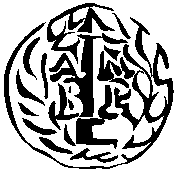 EΛΛHNIKH ΔHMOKPATIAΠANEΠIΣTHMIO IΩANNINΩNΣΧΟΛΗ ΟΙΚΟΝΟΜΙΚΩΝ & ΔΙΟΙΚΗΤΙΚΩΝ ΕΠΙΣΤΗΜΩΝTMHMA OIKONOMIKΩN EΠIΣTHMΩNΟδηγίες για την ορκωμοσία του Τμήματος Οικονομικών Επιστημών στις 20/04/2021Σας ενημερώνουμε ότι η ορκωμοσία του Τμήματος Οικονομικών Επιστημών του Πανεπιστημίου Ιωαννίνων θα πραγματοποιηθεί εξ αποστάσεως στις 20 Απριλίου 2021 ημέρα Τρίτη και ώρα 11:00 π.μ. με τη χρήση MS Teams.O σύνδεσμος σύνδεσης στη σύσκεψη-ορκωμοσία είναι:https://teams.microsoft.com/l/meetup-join/19%3ameeting_MjY5NGU4YzItNWFmZi00ZWU1LWFjZGEtZjhiNzEzOWU4NmVk%40thread.v2/0?context=%7b%22Tid%22%3a%2208bea52a-5ad3-4627-9549-5ff3a65676be%22%2c%22Oid%22%3a%22757cea12-cd5d-4df7-93ca-b066f505af14%22%7dΗ σύνδεσή σας στην ορκωμοσία, για λόγους ταυτοποίησης και ενημέρωσης επί της διαδικασίας, θα πρέπει να γίνει μισή ώρα πριν από την ώρα έναρξης της ορκωμοσίας, ανοίγοντας τον παραπάνω σύνδεσμο μέσω του Google Chrome, του Microsoft Edge ή από έξυπνη συσκευή (κινητό ή Tablet) με λειτουργικό Android ή IOS.Για λόγους ταυτοποίησης κατά τη σύνδεσή σας στην ορκωμοσία, δηλώστε ως όνομα εμφάνισης το Ονοματεπώνυμό σας μαζί με τον ΑΜ στο Τμήμα στην παρακάτω μορφή: Επώνυμο Όνομα (ΑΜ) και περιμένετε στην αναμονή έως ότου ο αρμόδιος υπάλληλος από την Γραμματεία του Τμήματος σας αποδεχτεί στη τηλεδιάσκεψη.Η ύπαρξη κάμερας με ενσωματωμένο ή εξωτερικό μικρόφωνο είναι απαραίτητη προκειμένου να μπορούμε να σας βλέπουμε και να σας ακούμε κατά την διάρκεια της ορκωμοσίας.Για περισσότερες πληροφορίες σχετικά με τον τρόπο σύνδεσής σας στην ορκωμοσία, διαβάστε το συνημμένο έγγραφο που έχει οδηγίες για σύνδεση μέσω Google Chrome, Microsoft Edge ή μέσω Android συσκευής.Για την ομαλή και εύρυθμη διεξαγωγή της ηλεκτρονικής ορκωμοσίας, κάθε απόφοιτος δικαιούται να χρησιμοποιήσει μία συσκευή για να «τρέξει» τον σύνδεσμο και απαγορεύεται να τον κοινοποιήσει σε τρίτους. Η συμμόρφωση ΟΛΩΝ με την παραπάνω οδηγία είναι απαραίτητη. Σε αντίθετη περίπτωση μπορεί να διακοπεί η σύνδεση και να μην πραγματοποιηθεί η τελετή.Η Γραμματεία του Τμήματος